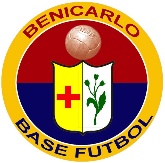 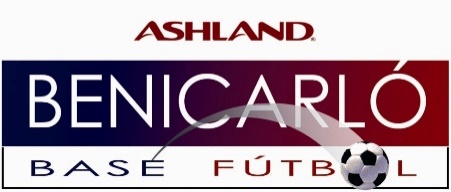   HOJA DE  INSCRIPCION  2017-2018,  Nombre y  apellidos..................................................................................................  Fecha de nacimiento y NIF:.........................................................  Dirección:....................................................................................................................  Teléfono (fijo y móvil):.......................................................................................    Nº cuenta bancaria (20 dígitos)………………………………………………………… Nombre y DNI. Del padre, madre o representante legal:  ..........................................................................................................................................   Para formalizar la inscripción del jugador, será  imprescindible haber realizado                previamente el ingreso o transferencia   de la de la cantidad correspondiente en la cuenta: 3162- 1299-20-1153666928 de la CAIXA RURAL BENICARLÓ.Al realizar el ingreso o transferencia  en la cuenta de  Caixa Rural, habrá de indicarse el NOMRE, APELLIDOS Y LA FECHA DE NACIMIENTO del jugador  y pedir 2 copias del ingreso, una para usted y la otra para entregarla junto con esta hoja de inscripción,   depositarlo en el buzón de nuestra sede, sita en C/ Cesar Cataldo Se podrá realizar el pago integro del importe de la temporada de una sola vez, modalidad “A” (EN ESTE CASO HABRA UN   DESCUENTO) o bien modalidad “B” de forma fraccionada en 2 pagos.En el segundo caso (modalidad “B”) el primer pago se hará en la misma cuenta de CAIXA RURAL y deberá de rellenar la domiciliación arriba señalada para poder cobrarle los dos restantes pagos en diciembre 2017.Precios:		Las cuotas a pagar  son las siguientes: Modalidad “A “Pago único fútbol 8: 250 € (*) 188€ y 125€(desc por hermanos)                        Pago único fútbol 11: 280 € (*) 210€ y 140€ (desc por hermanos)Si desea fraccionarlo: modalidad “B”LOS JUVENILES DE ULTIMO AÑO (NACIDOS 1998) PRECIO 60€(*) Para unidades familiares  con varios jugadores (hermanos),  el segundo en suscribirse tendrá un 25%   y el tercero 50% de descuentoEj.: F-7   2 hermanos pago único total 438€, 3 hermanos 563€.     F-11 2 hermanos pago único total  490€, 3 hermanos 630€       Fecha máxima para la inscripción preferente, 21 de julio CategoríaAño DE NACIMIENTO1r PAGO2n PAGO(*)dto familiaTotal temporadaFútbol 82006/201113513525%/50%270Fútbol 111999/200515015025%/50%300